Publicado en  el 30/01/2017 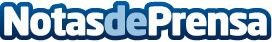 Consejos para hablar en públicoSon muchos los factores que influyen a la hora de hablar en público, por eso, conocer algunas recomendaciones para mantener la calma en estas situaciones puede ser de gran ayuda.Datos de contacto:Nota de prensa publicada en: https://www.notasdeprensa.es/consejos-para-hablar-en-publico Categorias: Comunicación Recursos humanos http://www.notasdeprensa.es